Additional file 3: figure 3. Risk of Bias assessment summary 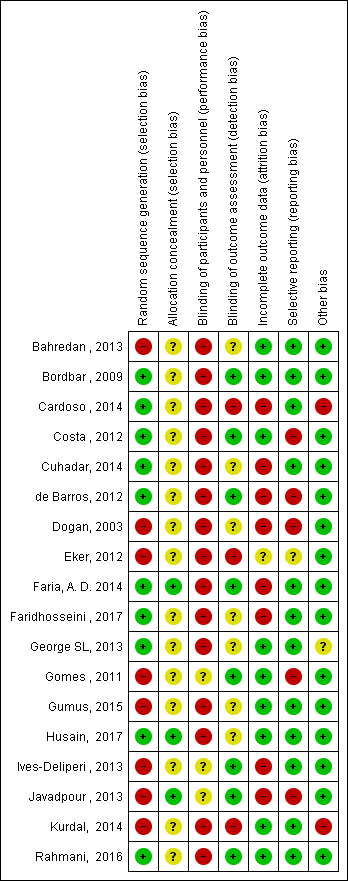 